Выписка
из протокола экспертизыМеждународный Конкурс-игра по математике «Слон»Статус мероприятия: МеждународныйПриказ № 161/18 от 27.12.2018 г.Дата проведения Конкурса-игры: 06.12.2018Координатор: Бронникова Марина Геннадьевна, учитель начальных классовОУ: МБОУ «Гимназия № 1 им. Н.М. Пржевальского»г. Смоленск, Смоленская область, РоссияКоличество участников: 27Учитель: Бронникова Марина Геннадьевна, учитель начальных классов, МБОУ «Гимназия № 1 им. Н.М. Пржевальского», г. Смоленск, Смоленская область, РоссияКоличество участников: 27Регистрационный номер свидетельстваФамилия Имя участникаКлассБаллыМаксимальный баллМесто в конкурсеМесто в регионеМесто в населенном пунктеПроцент выполняемости109-3084201-3084248Амельченкова Анастасияученик(ца) 2 класса1342.195406631%109-3084201-3084252Антипова Викторияученик(ца) 2 класса6.19542.19553171715%109-3084201-3084254Артеменко Арсенийученик(ца) 2 класса642.19554181814%109-3084201-3084274Бурова Дарьяученик(ца) 2 класса12.19542.195417729%109-3084201-3084279Гехман Михаилученик(ца) 2 класса8.19542.19549131319%109-3084201-3084282Гузнова Златаученик(ца) 2 класса642.19554181814%109-3084201-3084285Дроздов Артурученик(ца) 2 класса842.19550141419%109-3084201-3084288Карасев Арсенийученик(ца) 2 класса742.19552161617%109-3084201-3084299Кастер-Юст Сильвеструченик(ца) 2 класса9.19542.19547111122%109-3084201-3084302Лапина Меланияученик(ца) 2 класса10.19542.19545101024%109-3084201-3084305Ошерова Александраученик(ца) 2 класса1542.195363336%109-3084201-3084307Прохорова Златаученик(ца) 2 класса11.19542.195438827%109-3084201-3084309Прудникова Кираученик(ца) 2 класса642.19554181814%109-3084201-3084310Сахнов Иванученик(ца) 2 класса3.19542.1955920208%109-3084201-3084312Семенов Алексейученик(ца) 2 класса12.19542.195417729%109-3084201-3084314Сенченков Александрученик(ца) 2 класса442.1955819199%109-3084201-3084331Соловьева Полинаученик(ца) 2 класса342.1956021217%109-3084201-3084315Ставрова Софияученик(ца) 2 класса742.19552161617%109-3084201-3084316Стариченкова Миланаученик(ца) 2 класса7.19542.19551151517%109-3084201-3084317Терентьев Егорученик(ца) 2 класса1142.195449926%109-3084201-3084318Тимофеева Софияученик(ца) 2 класса942.19548121221%109-3084201-3084319Филиппова Анастасияученик(ца) 2 класса1742.195322240%109-3084201-3084321Фотченков Тимофейученик(ца) 2 класса1442.195385533%109-3084201-3084324Чернышев Ринатученик(ца) 2 класса142.1956422222%109-3084201-3084325Шамонин Егорученик(ца) 2 класса1142.195449926%109-3084201-3084327Шитикова Ксенияученик(ца) 2 класса842.19550141419%109-3084201-3084328Якушева Марияученик(ца) 2 класса14.19542.195374434%Средний процент выполняемости заданий учеников 2 класса (учитель Бронникова Марина Геннадьевна) - 21%Средний процент выполняемости заданий учеников 2 класса (учитель Бронникова Марина Геннадьевна) - 21%Средний процент выполняемости заданий учеников 2 класса (учитель Бронникова Марина Геннадьевна) - 21%Средний процент выполняемости заданий учеников 2 класса (учитель Бронникова Марина Геннадьевна) - 21%Средний процент выполняемости заданий учеников 2 класса (учитель Бронникова Марина Геннадьевна) - 21%Средний процент выполняемости заданий учеников 2 класса (учитель Бронникова Марина Геннадьевна) - 21%Средний процент выполняемости заданий учеников 2 класса (учитель Бронникова Марина Геннадьевна) - 21%Средний процент выполняемости заданий учеников 2 класса (учитель Бронникова Марина Геннадьевна) - 21%Средний процент выполняемости заданий учеников 2 класса (учитель Бронникова Марина Геннадьевна) - 21%Председатель жюри:Директор ОДО ЧОУ «ЦДО «Снейл»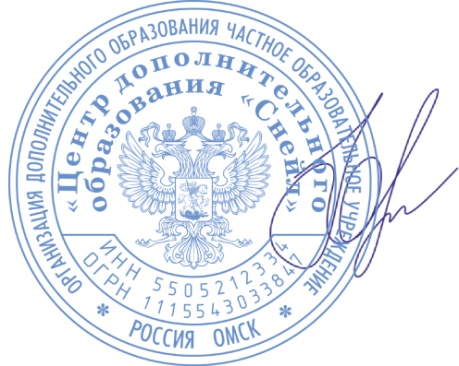 Ю.А. Нацкевич